Low Effort Campaigns:Facebook Challenge: Create a post in which you challenge your Facebook friends to do something fun, challenging, or unpleasant. Tell them that for each Facebook friend that sends you a video of him/her completing the challenge, you will donate (INSERT NUMBER) dollars to Bright Star Books. Ask people to share your challenge with their friends “Give it up”: Ask people to stop buying something they buy weekly or daily (e.g., coffee, sweets, etc.) for two weeks, and to donate the money they save to Bright Star BooksEnvelope: Place envelopes (that contain a description of Bright Star Books and ask for donations) at several popular locations. People can read the envelopes, learn about Bright Star Books, and empty their loose change into the envelope, which you give to us  Penny (Drive): Challenge people in your workplace, place of worship, etc. to donate their spare change to Bright Star Books. Make it a contest; assign teams and the team with the most points at the end of the fundraiser wins a prize. Each team gets a money jar. Pennies are worth 25 points, nickels 50, dimes 75, and quarters 100 points. People can place money into other teams’ jars; $1 bills and coins are worth -250 points, $5 bills -500, $10 bills -750, $20 bills -1000 points  Fundraising Through Your Already Planned Activities:Celebration: Ask people to donate money to Bright Star Books as a gift for your birthday, wedding, anniversary, family reunion, Sweet 16, Bar/Bat Mitzvah, or QuinceañeraHouse Cleaning: Look and collect items you do not want or need while you are cleaning your house. Consider doing the following with your unwanted/unneeded items;Garage Sale: Sell them and donate some or all the proceeds to Bright Star BooksAuction: Auction them and donate some or all the proceeds to Bright Star BooksRaffle: Charge people a small fee for raffle tickets. Create a raffle for each item and distribute each item to each raffle winner. Donate some or all the proceeds to Bright Star BooksPutting the “Fun” in “Fundraising”Talent Show: Ask your friends to participate in a talent show, and to invite their friends. Charge the audience a small fee and donate the proceeds to Bright Star Books!Skill Building: Teach a class on something you are skilled at (e.g., yoga, graphic design, etc.) or ask someone you know to teach a class about something he/she is skilled at that would interest people. Charge a small fee for the class. Give half the profit to the person who taught the class and the other half to Bright Star Books!Cute baby contest: Ask your friends and family to collect a picture of themselves as babies. Charge a small fee for them to enter the contest. The entrants vote on the cutest baby, and the winner gets half of the money, while the half of the money goes to Bright Star Books!Pet Costume Party: Ask your co-workers, friends, etc. to dress up their pets. Charge people an entrance fee. Have the audience vote on the cutest, funniest, and most creative costumes. The winning pet owners split half the money, and Bright Star Books gets the rest!Art Show: Ask your friends to collect their self-made works of art; paintings, pictures, films, poems, short stories, etc. Charge people to view their artwork. Split half of the money among the artists and donate the rest of the money to Bright Star Books!Fashion show: Ask your friends and family to partake in a fashion show for charity, charge people money to attend the show, and donate half of the profits to Bright Star Books!Car show: Ask the proud car owners among your friends and family to partake in a car show for charity. Charge people to attend it; split half of the money among car show participants and donate the other half of the profits to Bright Star Books!Read-a-thon: Ask your friends to donate a certain amount of money for every book your child reads over a given period. Donate the money you raise to Bright Star Books!Walk-a-thon: Ask your family, friends, etc. to donate a certain amount to Bright Star Books if you walk a certain number of miles. You benefit from the exercise, and limited-resource children benefit from the money you raise for us Dance-a-thon: Ask your family, friends, etc. to donate a certain amount of money to Bright Star Books if you dance (non-stop) for a certain number of hours. You benefit from the exercise, and limited-resource kids benefit from your fundraiser!Sporting event: Host a sports tournament among your friends. Divide them into teams and charge a fee for people to enter in it and watch it. The team that wins the tournament splits half of the booty, while the other half goes to Bright Star Books! Dinner4Good: Invite your family, friends, co-workers, etc. to a meal you will cook for them, but inform them that to attend the event, they need to donate to Bright Star Books!Miscellaneous: Have another great fundraising idea? Great, go for it!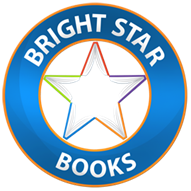 